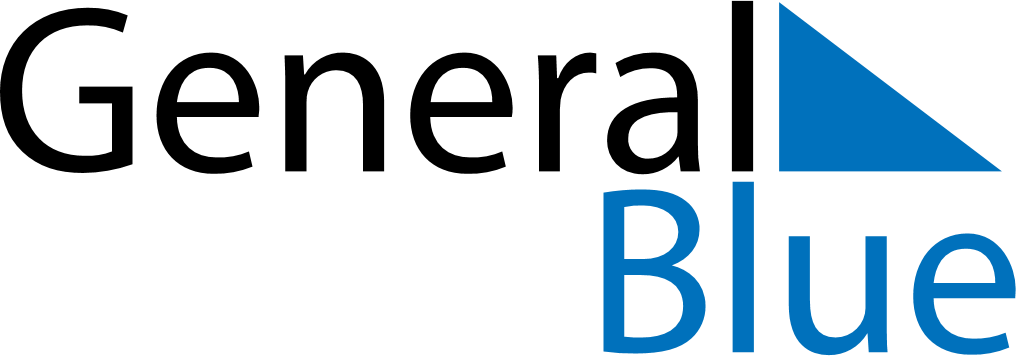 July 2024July 2024July 2024July 2024July 2024July 2024Tveit, Agder, NorwayTveit, Agder, NorwayTveit, Agder, NorwayTveit, Agder, NorwayTveit, Agder, NorwayTveit, Agder, NorwaySunday Monday Tuesday Wednesday Thursday Friday Saturday 1 2 3 4 5 6 Sunrise: 4:27 AM Sunset: 10:35 PM Daylight: 18 hours and 7 minutes. Sunrise: 4:28 AM Sunset: 10:34 PM Daylight: 18 hours and 5 minutes. Sunrise: 4:29 AM Sunset: 10:33 PM Daylight: 18 hours and 4 minutes. Sunrise: 4:30 AM Sunset: 10:33 PM Daylight: 18 hours and 2 minutes. Sunrise: 4:32 AM Sunset: 10:32 PM Daylight: 18 hours and 0 minutes. Sunrise: 4:33 AM Sunset: 10:31 PM Daylight: 17 hours and 58 minutes. 7 8 9 10 11 12 13 Sunrise: 4:34 AM Sunset: 10:30 PM Daylight: 17 hours and 55 minutes. Sunrise: 4:35 AM Sunset: 10:29 PM Daylight: 17 hours and 53 minutes. Sunrise: 4:37 AM Sunset: 10:28 PM Daylight: 17 hours and 50 minutes. Sunrise: 4:38 AM Sunset: 10:27 PM Daylight: 17 hours and 48 minutes. Sunrise: 4:40 AM Sunset: 10:25 PM Daylight: 17 hours and 45 minutes. Sunrise: 4:41 AM Sunset: 10:24 PM Daylight: 17 hours and 42 minutes. Sunrise: 4:43 AM Sunset: 10:23 PM Daylight: 17 hours and 39 minutes. 14 15 16 17 18 19 20 Sunrise: 4:45 AM Sunset: 10:21 PM Daylight: 17 hours and 36 minutes. Sunrise: 4:46 AM Sunset: 10:20 PM Daylight: 17 hours and 33 minutes. Sunrise: 4:48 AM Sunset: 10:18 PM Daylight: 17 hours and 30 minutes. Sunrise: 4:50 AM Sunset: 10:17 PM Daylight: 17 hours and 26 minutes. Sunrise: 4:52 AM Sunset: 10:15 PM Daylight: 17 hours and 23 minutes. Sunrise: 4:53 AM Sunset: 10:13 PM Daylight: 17 hours and 19 minutes. Sunrise: 4:55 AM Sunset: 10:12 PM Daylight: 17 hours and 16 minutes. 21 22 23 24 25 26 27 Sunrise: 4:57 AM Sunset: 10:10 PM Daylight: 17 hours and 12 minutes. Sunrise: 4:59 AM Sunset: 10:08 PM Daylight: 17 hours and 8 minutes. Sunrise: 5:01 AM Sunset: 10:06 PM Daylight: 17 hours and 5 minutes. Sunrise: 5:03 AM Sunset: 10:04 PM Daylight: 17 hours and 1 minute. Sunrise: 5:05 AM Sunset: 10:02 PM Daylight: 16 hours and 57 minutes. Sunrise: 5:07 AM Sunset: 10:00 PM Daylight: 16 hours and 53 minutes. Sunrise: 5:09 AM Sunset: 9:58 PM Daylight: 16 hours and 49 minutes. 28 29 30 31 Sunrise: 5:11 AM Sunset: 9:56 PM Daylight: 16 hours and 45 minutes. Sunrise: 5:13 AM Sunset: 9:54 PM Daylight: 16 hours and 40 minutes. Sunrise: 5:15 AM Sunset: 9:52 PM Daylight: 16 hours and 36 minutes. Sunrise: 5:17 AM Sunset: 9:50 PM Daylight: 16 hours and 32 minutes. 